KVIETIMAS – REGISTRACIJALIETUVOS SUAUGUSIŲJŲ MOKYMOSI SAVAITĖS ATIDARYMO FORUMAS VardasPavardėInstitucijaKontaktaiKokioje teminėje ekspozicijoje norėtumėte pristatyti savo įstaigos/organizacijos veiklą (projektą) (pažymėkite): Kokios techninės pagalbos (stalo, kėdės, stendo ir pan.) prašote (parašykite).Organizatoriai, pasirūpins, kad jūsų dalyvavimas teminėse ekspozicijose būtų sėkmingas. Laukiame jūsų registracijos iki lapkričio 9 d. Vietų skaičius ribotas.Registracija: el. paštu  administratore@avkc.lt ;  Informacija tel. +370 652 81 500SUAUGUSIŲJŲ MOKYMOSI SAVAITĖS REGIONINIAI RĖMĖJAI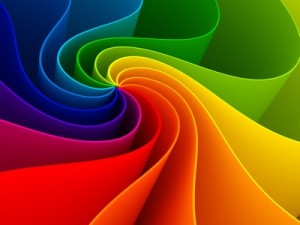 „MOKYMOSI SPALVOS “ 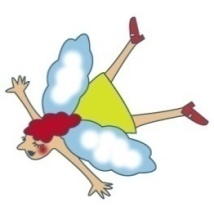 Data: 2016 m. lapkričio 11 d.  nuo 9.00 val. iki 16.30 val.Vieta: Alytaus miesto teatras (II a.),   Rotušės a. 2, AlytusTEMINĖS EKSPOZICIJOS  REIKALINGA  TECHNINĖ PAGALBA EKSPOZICIJAI  VERTYBIŲ UGDYMASUŽIMTUMO DIDINIMASSKURDO MAŽINIMASŪKIO PLĖTRASKAITMENINĖ RINKAKLIMATO KAITAPALANKIOS KULTŪROS MIGRACIJAI UGDYMAS